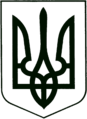 УКРАЇНА
МОГИЛІВ-ПОДІЛЬСЬКА МІСЬКА РАДА
ВІННИЦЬКОЇ ОБЛАСТІВИКОНАВЧИЙ КОМІТЕТ                                                           РІШЕННЯ №187Від 26 липня 2024 року                                              м. Могилів-ПодільськийПро фінансово-господарську діяльністьКП «Житловокомунгосп» за 2023 рік та І півріччя 2024 року         Керуючись ст.ст. 29, 30, 52 Закону України «Про місцеве самоврядування в Україні», заслухавши інформацію в.о. директора КП «Житловокомунгосп» Авдєєва Г.В. про фінансово-господарську діяльність підприємства за 2023 рік та І півріччя 2024 року, -виконавчий комітет міської ради ВИРІШИВ:1. Інформацію в.о. директора КП «Житловокомунгосп» Авдєєва Г.В.  про фінансово-господарську діяльність підприємства за 2023 рік та І півріччя 2024 року взяти до відома.  2. Керівнику підприємства Авдєєву Г.В. постійно проводити роботу для забезпечення прибуткової діяльності і покращення фінансового стану підприємства.3. Контроль за виконанням даного рішення покласти на першого заступника міського голови Безмещука П.О.       Міський голова                                                        Геннадій ГЛУХМАНЮК